СВИМ ПОНУЂАЧИМАПРЕДМЕТ: Измена конкурсне документације за Јавну набавку бр. 2120/2013 – Пумпни агрегат за споредни кондензат ТА3.Поштовани,	Обавештавамо Вас да је Наручилац извршио следећу измену конкурсне документације за Јавну набавку бр. 2120/2013: 1. Измењена је Техничка спецификација:Стоји:потис радијални вериткални NO65, NP25 Треба да стоји: потис радијални вериткални NO65, NP25 илипотис радијални вериткални NO80, NP25 , с тим да остали наведени параметри пумпе остају исти.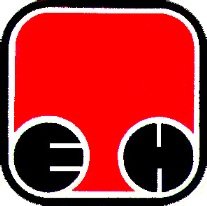 Електропривреда Србије  - ЕПСПривредно ДруштвоТермоелектране Никола Тесла,  Обреновац